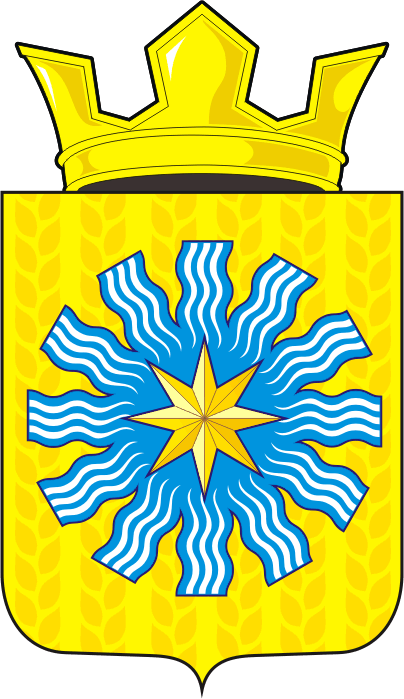  СОВЕТ ДЕПУТАТОВМУНИЦИПАЛЬНОГО ОБРАЗОВАНИЯАЛЕКСАНДРОВСКИЙ СЕЛЬСОВЕТСАРАКТАШСКОГО РАЙОНАОРЕНБУРГСКОЙ ОБЛАСТИЧЕТВЕРТЫЙ СОЗЫВР Е Ш Е Н И Евнеочередного двадцать восьмого заседания Совета депутатов Александровского сельсовета четвертого  созыва   31.05.2023г.                        с.Вторая Александровка	                               №  106      	Об исполнении бюджета за 1 квартал 2023 год.       На основании статей 12, 132 Конституции Российской Федерации, статей 9,32 Бюджетного кодекса Российской Федерации, статьи 35 Федерального закона от 06.10.2003 № 131-ФЗ «Об общих принципах организации местного самоуправления в Российской Федерации» и статьи 22 Устава муниципального образования Александровский сельсовет, рассмотрев итоги исполнения бюджета за 1 квартал2023 год.Совет депутатов Александровского сельсоветаР Е Ш И Л :Утвердить отчет об исполнении бюджета за 1 квартал  2023 год по доходам в сумме 4 408 121,60 рублей, по расходам в сумме 1 481 085,68 рублей, с превышением доходов над расходами в сумме 2 927 035,92 рублей со следующими показателями:     По источникам внутреннего финансирования дефицита бюджета за 1 квартал 2023 год согласно приложению 1;     По доходам бюджета по кодам видов доходов, подвидов доходов за 1 квартал 2023 год согласно приложению 2;        По распределению бюджетных ассигнований бюджета по разделам и подразделам, целевым статьям и видам расходов классификации расходов бюджета за 1 квартал 2023  год согласно приложению 3;1.2.  Настоящее решение подлежит размещению на официальном сайте  администрации Александровского сельсовета в сети Интернет не позднее 10 дней со дня его подписания.2.  Контроль за исполнением данного решения возложить на постоянную комиссию по бюджетной, налоговой и финансовой политике, собственности и экономическим вопросам, торговле и быту (Кабелькова Т.А.)Разослано: администрации района, прокуратуре района, постоянной комиссии, официальный сайт администрации Александровского сельсоветаПредседатель Совета депутатов Александровского сельсовета                                   ГлаваАлександровского сельсовета                        Т.В.Ефремова                           Е.Д. Рябенко